Hoofzaken, bijzaken en kernzinnen.Het belangrijkste in een tekst noemen we hoofdzaken.
Het onderwerp in een tekst is een van de hoofdzaken in een tekst.

Bijzaken zijn minder belangrijk. Je kunt ze weglaten en dan kun je de tekst nog steeds begrijpen.

Kernzinnen zijn de belangrijkste zinnen in een alinea.
Vaak is het de eerste of de laatste zin van de alinea.
Alle kernzinnen samen geven een goede samenvatting van de tekst.

Het is heel handig als je goed hoofdzaken en bijzaken in een tekst kunt vinden. Dit kun je gebruiken bij het leren van een tekst.HOOFDZAKEN: hoofdgedachte en onderwerp of deelonderwerp

Kernzinnen: meestal eerste of laatste zin van een alineaBIJZAKEN: minder belangrijk, kun je weglaten bij het maken van een samenvatting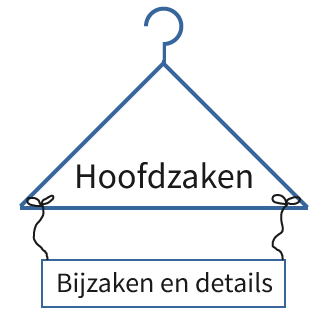 